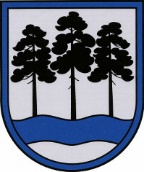 OGRES  NOVADA  PAŠVALDĪBAReģ.Nr.90000024455, Brīvības iela 33, Ogre, Ogres nov., LV-5001tālrunis 65071160, e-pasts: ogredome@ogresnovads.lv, www.ogresnovads.lv OGRES NOVADA PAŠVALDĪBAS DOMES ĀRKĀRTAS SĒDESĒDES DARBA KĀRTĪBA:1. Par atļauju ņemt aizņēmumu projekta Nr. 8.1.2.0/17/I/008 “Uzlabot vispārējās izglītības iestāžu mācību vidi Ogres novadā” ieviešanai. Ziņo Edgars Asars Domes priekšsēdētājs							                     E.HelmanisOgrē, Brīvības ielā 33, 3.stāva zālē2022. gada 14. jūlijsPlkst. 13:00                            